ДЕМОВЕРСИЯЭкзаменационная работа по биологии. 8 класс.Выберите один правильный ответ.1. Какой цифрой на рисунке обозначена подвижная кость черепа человека?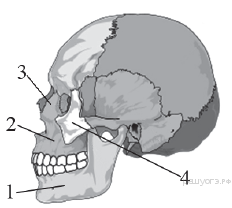 1) 12) 23) 34) 4Какое образование кожи выполняет выделительную функцию:клетки эпидермиса;потовые железы;температурные рецепторы;подкожная жировая клетчатка.Какой орган человека не находится в брюшной полости:печень;селезенка;пищевод;слепая кишка.4. Преобразование сигналов внешнего мира в нервные импульсы происходит в двигательных нейронах;чувствительных нейронах;нервных центрах;рецепторах;Белок гемоглобин содержится в плазме крови;лимфе;тромбоцитах;эритроцитах.Слишком высокий стул, за которым ученик выполняет уроки, может стать причиной развития       1) сколиоза2) гиподинамии3) малокровия4) плоскостопияВерны ли следующие суждения? А. Пол человека зависит от половых хромосом.Б.  Женские половые клетки – это яйцеклетки.1) верно только А;2) верно только Б;3) оба суждения верны;4) оба суждения неверны.Установите соответствие между заболеванием и его характеристиками: для каждой позиции из первого столбца выберите соответствующую позицию из второго столбца, обозначенную цифрой.10. Выберите  три верных ответа. Что из перечисленного можно назвать органом:1. скопление нервных клеток;2. мочевой пузырь;3. сетчатку;4. мышечное волокно;5. селезенку;6. поджелудочную железу.11. Вставьте в текст «Процесс пищеварения в ротовой полости человека» пропущенные термины из предложенного перечня, используя для этого цифровые обозначения. Запишите в текст цифры выбранных ответов, а затем получившуюся последовательность цифр (по тексту) впишите в приведённую ниже таблицу.ПРОЦЕСС ПИЩЕВАРЕНИЕ В РОТОВОЙ ПОЛОСТИ ЧЕЛОВЕКАС помощью __________ (А) человек ощущает вкус, механические свойства и температуру пищи. Человек не чувствует вкуса __________ (Б) пищи. Помимо ферментов, расщепляющих сложные углеводы, в слюне содержится __________ (В), формирующее пищевой комок. В ротовой полости происходит быстрое по сравнению с кожными покровами заживление мелких повреждений слизистой оболочки, это происходит благодаря особым __________ (Г) слюны.  	ПЕРЕЧЕНЬ ТЕРМИНОВ:1) 	обеззараживающее вещество2) 	клейкое вещество3) 	жидкая4) 	рецептор5) 	витамин6) 	фермент7) 	сухая8) 	горькая12. Расположите в правильном порядке кости верхней конечности, начиная от плечевого пояса. В ответе запишите соответствующую последовательность цифр.1) 	кости пясти2) 	плечевая кость3) 	фаланги пальцев4) 	лучевая кость5) 	кости запястья13. Таблица 1Доля калорийности и питательных веществ при четырёхразовом питании (от суточной нормы)Таблица 2 Суточные нормы питания и энергетическая потребность
детей и подростковТаблица 3 Таблица энергетической и пищевой ценности продукции школьной столовой14. В каких пищевых продуктах содержится холестерин? Чем опасен для организма человека высокий уровень холестерина в крови? Приведи не менее двух примеров.Система оценивания экзаменационной работы по биологии 8 классЗа верное выполнение каждого из заданий 1–7  выставляется 1 балл, в другом случае – 0 баллов.За верный ответ на каждое из заданий 8 - 12 выставляется 2 балла.За ответ на задание 8, 9, 11  выставляется 1 балл, если допущено не более одной ошибки, и 0 баллов, если допущены две и более ошибки.За ответ на задания 10  выставляется 1 балл, если в ответе указаны две любые цифры, представленные в эталоне ответа, и 0 баллов, если верно указана одна цифра или не указано ни одной. Если экзаменуемый указывает в ответе больше символов, чем в правильном ответе, то за каждый лишний символ снимается 1 балл (до 0 баллов включительно).За ответ на задание 12 выставляется 1 балл, если на любых двух позициях ответа записан не тот символ, который представлен в эталоне ответа; если ошибок больше, то ставится 0 баллов.За ответ на задания 13 выставляется 3 балла, если ответ включает в себя все три элемента  и не содержит биологических ошибок;  2 балла, если ответ включает в себя два из элементов, которые не содержат биологических ошибок;  1 балл, если ответ включает в себя один из элементов, который не содержит биологических ошибокЕсли ответ неправильный, то ставится 0 баллов.За ответ на задания 14 выставляется 2 балла, если ответ включает в себя два из элементов, которые не содержат биологических ошибок;  1 балл, если ответ включает в себя один из элементов, который не содержит биологических ошибокЕсли ответ неправильный, то ставится 0 баллов.ХарактеристикаХарактеристикаХарактеристикаХарактеристикаХарактеристикаХарактеристикаЗаболеваниеА)  боковое искривление позвоночникаБ)  уплощение сводов стопыВ) развивается в результате ношения тяжести в одной рукеГ) развивается в результате длительного стояния на ногахА)  боковое искривление позвоночникаБ)  уплощение сводов стопыВ) развивается в результате ношения тяжести в одной рукеГ) развивается в результате длительного стояния на ногахА)  боковое искривление позвоночникаБ)  уплощение сводов стопыВ) развивается в результате ношения тяжести в одной рукеГ) развивается в результате длительного стояния на ногахА)  боковое искривление позвоночникаБ)  уплощение сводов стопыВ) развивается в результате ношения тяжести в одной рукеГ) развивается в результате длительного стояния на ногахА)  боковое искривление позвоночникаБ)  уплощение сводов стопыВ) развивается в результате ношения тяжести в одной рукеГ) развивается в результате длительного стояния на ногахА)  боковое искривление позвоночникаБ)  уплощение сводов стопыВ) развивается в результате ношения тяжести в одной рукеГ) развивается в результате длительного стояния на ногах1) сколиоз2) плоскостопиеАБВГ9. Установите соответствие между признаком и типом клеток крови, для которого он характерен: к каждому элементу первого столбца подберите соответствующий элемент из второго столбца.9. Установите соответствие между признаком и типом клеток крови, для которого он характерен: к каждому элементу первого столбца подберите соответствующий элемент из второго столбца.АБВГДПервый завтракВторой завтракОбедУжин14%18%50%18%Возраст, летБелки,г/кгЖиры,г/кгУглеводы, гЭнергетическая потребность, ккал7–102,31,7330255011–152,01,73752900Старше 161,91,04753100БлюдаБелки (г)Жиры (г)Углеводы (г)Энергетическая ценность (ккал)Каша манная на молоке10,65,469,6371,3Каша из овсяных хлопьев на воде6,21,732,0158,0Морковь с сахаром0,7025,465,3Кукурузные хлопья
с тёртым яблоком7,50,487,4360,2Творожная масса с изюмом21,05,015,6185,0Блины (2 шт.)5,13,132,6189,0Сдобная булочка3,94,827,3170,0Чай с сахаром0014,068,0Какао с молоком и сахаром8,737,660,5138,3На второй перемене в школьной столовой четвероклассник Гена на завтрак выбрал следующие блюда: молочную манную кашу, какао с молоком и блины.Используя данные таблиц 1, 2 и 3, ответьте на следующие вопросы.1) Какова энергетическая ценность выбранного завтрака?2) Насколько предложенное меню соответствует норме для второго завтрака по калорийности для 10-летнего Гены?3) Какой препарат применяют больные сахарным диабетом?